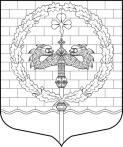 МЕСТНАЯ АДМИНИСТРАЦИЯВНУТРИГОРОДСКОГО МУНИЦИПАЛЬНОГО ОБРАЗОВАНИЯ ГОРОДА ФЕДЕРАЛЬНОГО ЗНАЧЕНИЯ САНКТ-ПЕТЕРБУРГАМУНИЦИПАЛЬНОГО ОКРУГА НЕВСКИЙ ОКРУГул. Коллонтай,  дом 21, корп.1, Санкт-Петербург, 193231, тел./факс: (812) 589-25-90, e-mail: nevski_okryg@mail.ruРАСПОРЯЖЕНИЕ04 апреля 2022 года                                                                                                                                                     № 15									Об утверждении  графика времени приема гражданпри проведении в 2022 году регионального дня приема гражданГлавой местной администрации внутригородскогомуниципального образования города федерального значения Санкт-Петербургамуниципального округа Невский округи (или) уполномоченными им на это лицами	В соответствии со статьей 5 Закона Санкт-Петербурга от 11.04.2018 № 177-38               «О дополнительных гарантиях права граждан Российской Федерации на обращение                     в органы государственной власти Санкт-Петербурга и органы местного самоуправления внутригородских муниципальных образований Санкт-Петербурга», Положением                  о порядке проведения регионального дня приема граждан Главой местной администрации внутригородского муниципального образования Санкт-Петербурга муниципального округа Невский округ и (или) уполномоченными им на это лицами, утвержденным  распоряжением Местной администрации внутригородского муниципального образования Санкт-Петербурга муниципального округа Невский округ от 16.05.2018 № 12 (в редакции распоряжений Местной администрации МО МО Невский округ от 05.02.2019 №8,                     от 06.12.2019 № 74, от 06.10.2020 № 59)Установить график личного приема граждан Главой местной администрации внутригородского муниципального образования города федерального значения                    Санкт-Петербурга муниципального округа Невский округ и (или) уполномоченными им на это лицами при проведении регионального дня приема граждан 16 мая 2022 года:                 с 10-00 до 18-00,  перерыв с 13-00 до 14-00.2.   Распоряжение вступает в силу со дня принятия.Глава местной администрации                 	                                              Д. Ю. Данилов